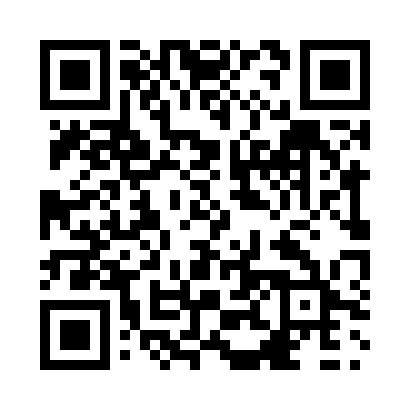 Prayer times for Glen Norman, Ontario, CanadaWed 1 May 2024 - Fri 31 May 2024High Latitude Method: Angle Based RulePrayer Calculation Method: Islamic Society of North AmericaAsar Calculation Method: HanafiPrayer times provided by https://www.salahtimes.comDateDayFajrSunriseDhuhrAsrMaghribIsha1Wed4:115:4612:555:568:059:412Thu4:095:4412:555:578:069:423Fri4:075:4312:555:578:089:444Sat4:055:4212:555:588:099:465Sun4:035:4012:555:598:109:486Mon4:015:3912:556:008:119:507Tue3:595:3712:556:008:139:518Wed3:575:3612:556:018:149:539Thu3:555:3512:556:028:159:5510Fri3:535:3412:556:038:169:5711Sat3:525:3212:556:038:179:5912Sun3:505:3112:556:048:1910:0013Mon3:485:3012:556:058:2010:0214Tue3:465:2912:556:058:2110:0415Wed3:445:2812:556:068:2210:0616Thu3:435:2612:556:078:2310:0717Fri3:415:2512:556:078:2410:0918Sat3:395:2412:556:088:2610:1119Sun3:385:2312:556:098:2710:1320Mon3:365:2212:556:098:2810:1421Tue3:355:2112:556:108:2910:1622Wed3:335:2012:556:118:3010:1823Thu3:325:2012:556:118:3110:1924Fri3:305:1912:556:128:3210:2125Sat3:295:1812:556:128:3310:2226Sun3:275:1712:556:138:3410:2427Mon3:265:1612:556:148:3510:2528Tue3:255:1612:566:148:3610:2729Wed3:245:1512:566:158:3710:2830Thu3:225:1412:566:158:3810:3031Fri3:215:1412:566:168:3810:31